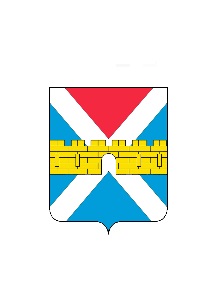 АДМИНИСТРАЦИЯ  КРЫМСКОГО  ГОРОДСКОГО  ПОСЕЛЕНИЯ КРЫМСКОГО РАЙОНАПОСТАНОВЛЕНИЕ   от  12.05.2020                                                                                                             №  360город КрымскОб утверждении муниципальной программы «Увековечение памяти погибших при защите Отечества на территорииКрымского городского поселенияКрымского района на 2020 г. - 2024 г.»В соответствии со статьей 179 Бюджетного кодекса Российской Федерации и Федеральным законом от 6 октября 2003 г. № 131-ФЗ «Об общих принципах организации местного самоуправления в Российской Федерации»     п о с т а н о в л я ю:1. Утвердить муниципальную программу «Увековечение памяти погибших при защите Отечества на территории Крымского городского поселения Крымского района на 2020 г.-2024 г.» (приложение)2. Финансовому управлению администрации Крымского городского поселения Крымского района (Коротеева Е.В.) осуществлять финансирование расходов на реализацию муниципальной программы «Увековечение памяти погибших при защите Отечества на территории Крымского городского поселения Крымского района на 2020 г. - 2024 г.» в пределах средств, предусмотренных в бюджете Крымского городского поселения Крымского района на соответствующий финансовый год.3. Организационному отделу администрации Крымского городского поселения Крымского района (Завгородняя Е.Н.) разместить настоящее постановление на официальном сайте администрации Крымского городского поселения Крымского района в сети Интернет.3. Контроль за выполнением настоящего постановления возложить         на заместителя главы Крымского городского поселения Крымского района Князева А.В.4. Постановление вступает в силу со дня его подписания.Исполняющий обязанности главы Крымскогогородского поселения Крымского района                                    А.А. Смирнов